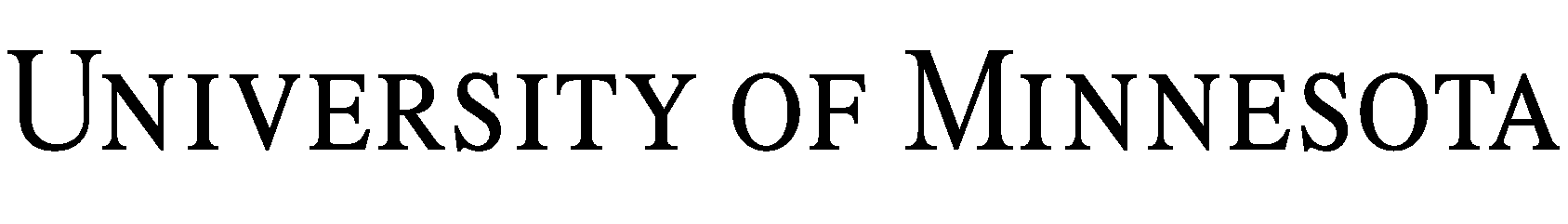 សេចក្ដីអនុញ្ញាតឱ្យប្រើប្រាស់ព័ត៌មានសុខភាពសម្រាប់ការសិក្សាស្រាវជ្រាវទម្រង់ផ្ដល់ការអនុញ្ញាត HIPAAលេខការសិក្សា IRB៖  ចំណងជើងការសិក្សា៖  ឈ្មោះអ្នកស្រាវជ្រាវបង្គោល៖  អាសយដ្ឋានផ្ញើសំបុត្ររបស់អ្នកស្រាវជ្រាវបង្គោល៖  តើទម្រង់នេះមានគោលបំណងអ្វីខ្លះ?គោលបំណងនៃទម្រង់នេះគឺសម្រាប់ឱ្យអ្នកផ្តល់ការអនុញ្ញាតឱ្យយើងប្រើប្រាស់ និង​ចែករំលែកព័ត៌មានសុខភាពរបស់អ្នកសម្រាប់កិច្ចការស្រាវជ្រាវដែលបានរៀបរាប់ខាងលើ ហើយប្រសិនបើយើងត្រូវការកំណត់ត្រាវេជ្ជសាស្រ្តរបស់អ្នកសម្រាប់ឱ្យអ្នកផ្តល់​ការអនុញ្ញាតដល់អ្នកផ្តល់សេវាថែទាំសុខភាពដែលកំពុងព្យាបាលអ្នក នៅក្នុងការ​ផ្ដល់នូវ​កំណត់ត្រាវេជ្ជសាស្រ្តរបស់អ្នកសម្រាប់ការសិក្សាស្រាវជ្រាវ។  បន្ទាប់មកក្រុមស្រាវជ្រាវអាចប្រើប្រាស់ព័ត៌មានរបស់អ្នកសម្រាប់ការស្រាវជ្រាវដែលបានរៀបរាប់នៅក្នុងទម្រង់យល់ព្រម ហើយអាចធ្វើការចែករំលែកដោយ​ក្រុមស្រាវ​ជ្រាវ​ទៅដល់អ្នកដទៃផ្សេងទៀត រួមទាំងអ្នកដែលជួយដល់ការស្រាវជ្រាវ គ្រប់គ្រងការ​ស្រាវជ្រាវ ឬឧបត្ថម្ភការស្រាវជ្រាវ ដូចដែលបានពន្យល់នៅខាងក្រោម។  ទម្រង់នេះក៏រៀបរាប់ផងដែរអំពីប្រភេទព័ត៌មានសុខភាពដែលនឹងត្រូវប្រើប្រាស់សម្រាប់ការស្រាវជ្រាវ។  ប្រសិនបើអ្នកសម្រេចចិត្តផ្តល់ការអនុញ្ញាត និងចូលរួមក្នុងការស្រាវជ្រាវ នោះអ្នកត្រូវ​តែចុះហត្ថលេខានៅលើទម្រង់នេះ និងទម្រង់យល់ព្រម។  អ្នកគួរដឹងថា នៅពេលដែលព័ត៌មានសុខភាពរបស់អ្នកត្រូវបាន​ផ្ដល់ទៅឱ្យបុគ្គល​ដទៃផ្សេងទៀត ដូចមានរៀបរាប់នៅក្នុងទម្រង់នេះ នោះព័ត៌មាននេះអាចនឹងមិន​ត្រូវបានការពារដោយច្បាប់ឯកជនភាពឡើយ ហើយអាចផ្ដល់ទៅឱ្យ​បុគ្គលដទៃ​ផ្សេងទៀត លើសពីចំណុចដែលមានរៀបរាប់នៅក្នុងទម្រង់នេះ ឬទម្រង់យល់ព្រម។ តើព័ត៌មានសុខភាពអ្វីខ្លះដែលនឹងត្រូវផ្តល់ជូន?ព័ត៌មានសុខភាពរបស់អ្នកដែលត្រូវប្រើប្រាស់ និងចែករំលែកសម្រាប់ការស្រាវជ្រាវ រួមមាន ព័ត៌មានដែលត្រូវបានត្រួតពិនិត្យដោយក្រុមស្រាវជ្រាវដូចខាងក្រោម៖ កំណត់ត្រាវេជ្ជសាស្រ្តរបស់អ្នក ដែលអាចមានទាំងកំណត់ត្រា​អំពីការទៅអញ្ជើញទៅមន្ទីរពេទ្យ និងគ្លីនិកការអញ្ជើញទៅបន្ទប់សង្គ្រោះបន្ទាន់ ការចាក់ថ្នាំបង្ការ ប្រវត្តិតាមដានសុខភាព និងការពិនិត្យកាយសម្បទា ការប្រើប្រាស់​ឱសថ រូបភាព និងរបាយការណ៍ថតរូបភាព កំណត់សម្គាល់វឌ្ឍនភាព ការធ្វើតេស្ត​ចិត្តសាស្ត្រ របាយការណ៍ EEG/EKG/ECHO របាយការណ៍មន្ទីរពិសោធន៍ និង​រោគសាស្ត្រ កំណត់ត្រាសុខភាពមាត់ធ្មេញ និងរបាយការណ៍ហិរញ្ញវត្ថុ។  កំណត់ត្រាទាំងនេះអាចនឹងត្រូវប្រើប្រាស់ និងចែករំលែក ដរាបណាការស្រាវជ្រាវ​នៅតែបន្ត។ ព័ត៌មានដែលប្រមូលបានជាផ្នែកមួយនៃការសិក្សាស្រាវជ្រាវនេះ ដែលរួមមាន នីតិវិធីស្រាវជ្រាវ ការចុះសិក្សាស្រាវជ្រាវ និងចំណុចផ្សេងៗដែល​មិនមែន​ជាកាតព្វកិច្ចណាមួយនៃការស្រាវជ្រាវដែលអ្នកបានយល់ព្រម ដូចមានរៀបរាប់នៅក្នុង​ទម្រង់យល់ព្រម។  ព័ត៌មាននេះប្រហែលជាពុំមែនជាផ្នែកមួយនៃកំណត់ត្រាវេជ្ជសាស្រ្តរបស់អ្នកឡើយ ហើយអាចមាននូវព័ត៌មានផ្សេងៗ ដូចជាចម្លើយចំពោះការស្ទង់មតិ និងកម្រងសំណួរ ព្រមទាំងព័ត៌មានដែលប្រមូលបាននៅអំឡុងការស្រាវជ្រាវ ដូចមានរៀបរាប់នៅក្នុង​ទម្រង់យល់ព្រម។ចុះចំណែកព័ត៌មានសុខភាពដែលសំខាន់ខ្លាំងនឹងត្រូវដំណើរការយ៉ាងដូចម្ដេច?  ព័ត៌មានសុខភាពមួយចំនួនមានសារសំខាន់ខ្លាំង ដូច្នេះតម្រូវឱ្យមានការអនុញ្ញាត​ច្បាស់លាស់ពីអ្នក។  ប្រសិនបើការស្រាវជ្រាវដែលអ្នកកំពុងចូលរួមតម្រូវឱ្យផ្ដល់ព័ត៌មានសំខាន់ណាមួយ នោះ​ប្រអប់ខាងក្រោមនឹងត្រូវដាក់សញ្ញា ហើយអ្នកនឹងត្រូវស្នើឱ្យគូសញ្ញា ដើម្បី​អនុញ្ញាត​​ឱ្យមានការផ្ដល់ព័ត៌មានទៅឱ្យក្រុមស្រាវជ្រាវដើម្បីប្រើប្រាស់ និងចែករំលែក​ដូចមានរៀបរាប់នៅក្នុងទម្រង់យល់ព្រម។   កំណត់ត្រាប្រើប្រាស់គ្រឿងញៀន និងគ្រឿងស្រវឹង ការធ្វើរោគ​វិនិច្ឆ័យ និងកំណត់ត្រាព្យាបាលរបស់ខ្ញុំ។  ____(សូមគូសញ្ញា) កំណត់ត្រាធ្វើតេស្តមេរោគអេដស៍/ជំងឺអេដស៍របស់ខ្ញុំ។____ (សូមគូសញ្ញា)កំណត់ត្រាធ្វើតេស្តហ្សែនរបស់ខ្ញុំ។_____ (សូមគូសញ្ញា) កំណត់ត្រាធ្វើរោគវិនិច្ឆ័យ ឬកំណត់ត្រាព្យាបាលសុខភាព​ផ្លូវចិត្តរបស់ខ្ញុំ។_____ (សូមគូសញ្ញា) កំណត់ត្រាជំងឺ Sickle Cell Anemia (ជំងឺស្លេកស្លាំងកោសិកា​ឈាមក្រហម) របស់ខ្ញុំ។_____ (សូមគូសញ្ញា)តើនរណាខ្លះដែលអាចចូលមើល និងប្រើប្រាស់ព័ត៌មានសុខភាពរបស់ខ្ញុំ?ប្រសិនបើអ្នកយល់ព្រមចូលរួមក្នុងការស្រាវជ្រាវនេះ នោះព័ត៌មាន​សុខភាពរបស់អ្នក​នឹងត្រូវចែករំលែកជាមួយ៖ក្រុមស្រាវជ្រាវដែលធ្វើការស្រាវជ្រាវ ដូចមានរៀបរាប់នៅក្នុងទម្រង់យល់ព្រម រួមទាំង​ស្ថាប័នស្រាវជ្រាវសហការ ឬពាក់ព័ន្ធ ដែលចូលរួមក្នុងការស្រាវជ្រាវ ដូចមានរៀបរាប់​នៅក្នុងទម្រង់យល់ព្រម។បុគ្គលផ្សេងទៀតនៅសាកលវិទ្យាល័យ University of Minnesota និង M Health/​Fairview ដែលផ្តល់ការគាំទ្រសម្រាប់ការស្រាវជ្រាវ ឬអ្នកដែលត្រួតពិនិត្យ​ការស្រាវជ្រាវ (ដូចជាក្រុមប្រឹក្សាត្រួតពិនិត្យស្ថាប័ន (Institutional Review Board) ឬ IRB) ដែល​ជា​គណៈកម្មាធិការផ្តល់ការត្រួតពិនិត្យផ្នែកក្រមសីលធម៌ និងបទប្បញ្ញត្តិលើការស្រាវ​ជ្រាវ​នៅសាកលវិទ្យាល័យ អ្នកគ្រប់គ្រងប្រព័ន្ធ (systems administrators) និងផ្សេងទៀត បុគ្គលិកជំនួយផ្នែកបច្ចេកទេស និង/ឬ រដ្ឋបាល អ្នកជំនាញផ្នែកអនុលោមភាព និង​សវនកម្ម បុគ្គលដែលចូលរួមក្នុងដំណើរការសំណងដែលអ្នកអាចទទួលបាន​សម្រាប់​ការចូលរួមរបស់អ្នក និងបុគ្គលដទៃផ្សេងទៀត)។អ្នកឧបត្ថម្ភការស្រាវជ្រាវ ដៃគូសហការ ដៃគូ ឬភ្នាក់ងាររបស់អ្នក​ឧបត្ថម្ភដែល​ចូលរួម​ក្នុងការស្រាវជ្រាវ អង្គការផ្តល់មូលនិធិដល់ការស្រាវជ្រាវ និងដៃគូសហការ ដៃគូ ឬ​ភ្នាក់ងាររបស់អង្គការផ្តល់មូលនិធិដែលចូលរួមក្នុងការស្រាវជ្រាវ។ អង្គការដែលផ្តល់ការទទួលស្គាល់ និងត្រួតពិនិត្យសម្រាប់ក្រុមស្រាវជ្រាវ ព្រមទាំង​អង្គការដទៃទៀតដែលត្រូវបានច្បាប់អនុញ្ញាតឱ្យត្រួតពិនិត្យគុណភាព និងសុវត្ថិភាពនៃ​ការស្រាវជ្រាវ (ដូចជា ទីភ្នាក់ងាររដ្ឋាភិបាល​អាមេរិក ដូចជា រដ្ឋបាលចំណីអាហារ និង​ឱសថ (Food and Drug Administration) ការិយាល័យការពារការស្រាវជ្រាវលើមនុស្ស (Office of Human Research Protections) ការិយាល័យសុចរិតភាពស្រាវជ្រាវ (Office of Research Integrity) ​ឬទីភ្នាក់ងាររដ្ឋាភិបាលនៅក្នុងប្រទេសដទៃផ្សេងទៀត) និងអង្គការដែលដំណើរការទឹកប្រាក់ណាមួយដែលអាចផ្តល់ជូនអ្នកសម្រាប់ការចូលរួមនៅក្នុងការសិក្សានេះ ព្រមទាំងបុគ្គល ឬអង្គការផ្សេងទៀត ដែលបានកំណត់នៅក្នុងទម្រង់យល់ព្រម។តើខ្ញុំចាំបាច់ត្រូវតែចុះហត្ថលេខានៅលើទម្រង់នេះ?អត់ទេ អ្នកមិនត្រូវបានតម្រូវឱ្យចុះហត្ថលេខានៅលើទម្រង់នេះឡើយ។ ប៉ុន្តែ ប្រសិនបើអ្នកមិនចុះហត្ថលេខាលើទម្រង់នេះទេ នោះអ្នកនឹងមិនអាច​ចូលរួម​នៅក្នុងការសិក្សាស្រាវជ្រាវនេះទេ។  ការព្យាបាលដែលមាននៅក្រៅការសិក្សា ការបង់ប្រាក់សម្រាប់ការព្យាបាលទាំងនេះ ការចុះឈ្មោះក្នុងផែនការធានារ៉ាប់រងសុខភាព និងសិទ្ធិទទួលបានអត្ថប្រយោជន៍នឹង​មិន​រងការប៉ះពាល់ដោយសារការសម្រេចចិត្តរបស់អ្នកអំពីការ​ចុះហត្ថលេខា​នៅលើ​ទម្រង់នេះឡើយ។ តើខ្ញុំអាចពិនិត្យមើលកំណត់ត្រារបស់ខ្ញុំដែរឬទេ?អាចមានករណីដែលក្រុមស្រាវជ្រាវអាចមិនអនុញ្ញាតឱ្យអ្នកពិនិត្យមើលព័ត៌មានដែលប្រមូលបានសម្រាប់ការសិក្សាស្រាវជ្រាវនេះ។  ទោះបីយ៉ាងណា អ្នកអាចចូលមើលព័ត៌មានណាមួយដែលមាននៅក្នុងកំណត់ត្រា​វេជ្ជសាស្រ្តរបស់អ្នក បន្ទាប់ពីការសិក្សាត្រូវបានបញ្ចប់។  តើការអនុញ្ញាតរបស់ខ្ញុំសម្រាប់ការផ្ដល់ព័ត៌មានសុខភាពរបស់ខ្ញុំ ដើម្បីប្រើប្រាស់ និងចែករំលែក អាចផុតសុពលភាពដែរឬទេ?អត់ទេ ពុំមានថ្ងៃផុតសុពលភាពទេ។តើខ្ញុំអាចលុបចោលការអនុញ្ញាតរបស់ខ្ញុំសម្រាប់ការផ្ដល់ព័ត៌មានសុខភាពរបស់ខ្ញុំដើម្បីប្រើប្រាស់ និងចែករំលែក ដែរឬទេ?បាទ/ចាស អ្នកអាចលុបចោលការអនុញ្ញាតរបស់អ្នកបានគ្រប់ពេលវេលា ដោយសរសេរ​លិខិត​ទៅអ្នកស្រាវជ្រាវផ្ញើទៅ អាសយដ្ឋាននៅផ្នែកខាងលើនៃទម្រង់នេះ។   ប្រសិនបើអ្នកលុបចោលការអនុញ្ញាតរបស់អ្នក នោះអ្នកនឹងលែងមាន​ឈ្មោះនៅក្នុង​ការសិក្សាស្រាវជ្រាវទៀតហើយ។  អ្នកប្រហែលជាចង់សាកសួរសមាជិកក្រុមស្រាវជ្រាវណាម្នាក់ថាតើ ការលុបចោល​ការយល់ព្រមនេះនឹងប៉ះពាល់ដល់ការព្យាបាលវេជ្ជសាស្ត្រដែលពាក់ព័ន្ធនឹងការស្រាវជ្រាវណាមួយដែរឬទេ។   ប្រសិនបើអ្នកលុបចោលការអនុញ្ញាតរបស់អ្នក នោះព័ត៌មាន​សុខភាព​របស់អ្នក​ដែល​ត្រូវបានប្រើប្រាស់ និងចែករំលែករួចហើយ  អាចបន្តប្រើប្រាស់បានសម្រាប់​ការស្រាវ​ជ្រាវ និងចំណុចផ្សេងៗដែលមិនមែនជាកាតព្វកិច្ចសម្រាប់ការសិក្សាដែល​អ្នកបាន​យល់ព្រមខាងលើ។ហត្ថលេខាប្រសិនបើអ្នកយល់ព្រមចំពោះការប្រើប្រាស់ និងការបញ្ចេញព័ត៌មាន​សុខភាព​ផ្ទាល់​ខ្លួន​របស់អ្នកដូចមានរៀបរាប់នៅក្នុងទម្រង់នេះ សូមសរសេរឈ្មោះរបស់អ្នកជាអក្សរធំ និង​ចុះហត្ថលេខានៅខាងក្រោម។ អ្នកនឹងទទួលបានទម្រង់ដែលមានហត្ថលេខានេះចំនួនមួយច្បាប់។ឈ្មោះអ្នកចូលរួមការស្រាវជ្រាវ (សរសេរជាអក្សរធំ) (ចាំបាច់ត្រូវមាន ទោះបីជាចុះហត្ថលេខាដោយឪពុកម្ដាយ/​តំណាងស្របច្បាប់​ក៏ដោយ)ហត្ថលេខារបស់អ្នកចូលរួមការស្រាវជ្រាវ	កាលបរិច្ឆេទ(ចាំបាច់ត្រូវមាន ទោះបីទម្រង់ត្រូវបានអានឱ្យអ្នកចូលរួមស្ដាប់ ដោយសារគាត់​មិនចេះ​អាន​ទម្រង់ក៏ដោយ)ឪពុកម្ដាយ ឬអ្នកតំណាងទទួលសិទ្ធិប្រសិនបើអ្នកយល់ព្រមឱ្យធ្វើការប្រើប្រាស់ និងបញ្ចេញព័ត៌មានសុខភាព​ផ្ទាល់ខ្លួន​របស់​អ្នកចូលរួមការស្រាវជ្រាវដែលមានឈ្មោះខាងលើ សូមសរសេរឈ្មោះរបស់​អ្នក​ជាអក្សរធំ រួចសូមចុះហត្ថលេខានៅខាងក្រោម។ឈ្មោះឪពុកម្តាយ ឬតំណាងទទួលសិទ្ធិស្របច្បាប់ (សរសេរជាអក្សរធំ)ទំនាក់ទំនងជាមួយអ្នកចូលរួមការស្រាវជ្រាវហត្ថលេខារបស់ឪពុកម្តាយ ឬតំណាងទទួលសិទ្ធិស្របច្បាប់	កាលបរិច្ឆេទសាក្សី/អ្នកបកប្រែហត្ថលេខារបស់ខ្ញុំនៅខាងក្រោមឯកសារ ដែលព័ត៌មាននៅក្នុងទម្រង់អនុញ្ញាត HIPAA ត្រូវបានពន្យល់ (ឬអាន) យ៉ាងត្រឹមត្រូវ និងយល់ច្បាស់ដោយអ្នកចូលរួម ហើយការ​អនុញ្ញាតនោះត្រូវបានផ្តល់ដោយអ្នកចូលរួមដោយការស្ម័គ្រចិត្ត។ ឈ្មោះសាក្សី/ អ្នកបកប្រែ (សរសេរអក្សធំ)ហត្ថលេខារបស់សាក្សី/អ្នកបកប្រែ	កាលបរិច្ឆេទការណែនាំសម្រាប់អ្នកស្រាវជ្រាវ៖  សូមកុំធ្វើការផ្លាស់ប្តូរណាមួយក្នុងទម្រង់នេះក្រៅពីចំណុចដូចខាងក្រោម៖IRB នឹងមិនបញ្ជាក់អំពីភាពត្រឹមត្រូវនៃព័ត៌មាន​ដែលអ្នកបំពេញ​នៅលើទម្រង់​នេះ​ទេ។   អ្នកស្រាវជ្រាវទទួលខុសត្រូវក្នុងការបំពេញឱ្យបានត្រឹមត្រូវនូវ ការអនុញ្ញាតស្រាវជ្រាវ HIPAA ដូចខាងក្រោម៖ផ្នែក B៖   សូមគូសញ្ញាគ្រប់ប្រភពប្រភពព័ត៌មានសុខភាពទាំងអស់ដែលនឹងត្រូវផ្ដល់ជូនក្រុមស្រាវជ្រាវមកពី M Health ឬអ្នកផ្តល់សេវាផ្សេងទៀត។ផ្នែក C៖ សូមគូសធីកតែប្រអប់សម្រាប់ប្រភេទព័ត៌មានជាក់លាក់នីមួយៗដែលនឹងត្រូវប្រមូលសម្រាប់ការសិក្សានេះកំណត់ត្រាការប្រើគ្រឿងញៀន និងគ្រឿងស្រវឹង ការធ្វើរោគវិនិច្ឆ័យ និងការព្យាបាល គឺជាកំណត់ត្រាពាក់ព័ន្ធនឹងការចូលទៅព្យាបាលនៅមណ្ឌលព្យាបាល។ កំណត់ត្រា​សម្រាប់ការធ្វើរោគវិនិច្ឆ័យសុខភាពផ្លូវចិត្ត ឬការព្យាបាល គឺជាកំណត់ត្រាដែល​ពាក់ព័ន្ធ​នឹងការចូលសម្រាកព្យាបាលនៅអង្គភាព សុខភាពផ្លូវចិត្ត។ស្នើសុំសញ្ញាគូសរបស់អ្នកចូលរួមសម្រាប់តែប្រភេទជាក់លាក់នៃព័ត៌មានដែលបានគូសធីកសេណារីយ៉ូ G៖ សូមគូសធីកប្រអប់ទាំងឡាយដែលបង្ហាញថាតើមានសកម្មភាពស្រាវជ្រាវមិនមែនជាកាតព្វកិច្ចដែរឬទេ  ស្នើសុំសញ្ញាគូសរបស់អ្នកចូលរួមលុះត្រាតែការសិក្សាមានពាក់ព័ន្ធនឹងសកម្មភាព​ស្រាវជ្រាវមិនមែនជាកាតព្វកិច្ចផ្នែក J៖ សូមស្នើសុំឈ្មោះ ហត្ថលេខា និងកាលបរិច្ឆេទរបស់អ្នកចូលរួម សូមបំពេញបន្ទាត់​ហត្ថលេខាជាបន្តបន្ទាប់ ប្រសិនបើពាក់ព័ន្ធសូមផ្តល់ឱ្យអ្នកចូលរួមនូវទម្រង់ដែលបានចុះហត្ថលេខារួចចំនួនមួយច្បាប់បញ្ជាក់៖ ទម្រង់នេះអនុញ្ញាតឱ្យអ្នកគូសធីកប្រអប់តាមប្រព័ន្ធអេឡិចត្រូនិក។  អ្នកអាចធ្វើ “ការកែសម្រួលចម្បង” លើទម្រង់នេះ សម្រាប់ការសិក្សានេះ​ដោយ​ប្រើប្រាស់ប្រអប់ពាក់ព័ន្ធទាំងអស់ដែលបានគូសធីក។